О внесении изменений в распоряжение администрации Старонижестеблиевского сельского поселения Красноармейского района от 26 декабря 2017 года № 90-р «Об утверждении плана закупок и плана-графика размещения заказов на поставки товаров, выполнение работ, оказание услуг для нужд администрации Старонижестеблиевского сельского поселения Красноармейского района на 2018 год»В соответствии с  Федеральным законом  от 05 апреля 2013 г. № 44-ФЗ «О контрактной системе в сфере закупок товаров, выполнения работ, оказания услуг для государственных и муниципальных нужд»: 1. Внести изменения в приложение 1 и приложение 2 к распоряжению администрации Старонижестеблиевского сельского поселения Красноармейского района  от 26 декабря 2017 года № 90-р «Об утверждении плана закупок и плана-графика размещения заказов на поставки товаров, выполнение работ, оказание услуг для нужд администрации Старонижестеблиевского сельского поселения Красноармейского района на 2018 год» 2. Контрактному управляющему Шестопал О.Н. разместить внесенные изменения в план закупок и план-график размещения заказов на поставки товаров, выполнение работ, оказание услуг для нужд администрации Старонижестеблиевского сельского поселения Красноармейского района на 2018 год в Единой информационной системе в сфере закупок.3. Контроль за выполнением настоящего распоряжения оставляю за собой.4. Распоряжение вступает в силу со дня его подписания.ГлаваСтаронижестеблиевскогосельского поселенияКрасноармейского района				                                     В.В. Новак2ЛИСТ СОГЛАСОВАНИЯк проекту распоряжения администрации Старонижестеблиевского сельского поселения Красноармейского района от __________________«О внесении изменений в распоряжение администрации Старонижестеблиевского сельского поселения Красноармейского района от 26 декабря 2017 года № 90-р «Об утверждении плана закупок и плана-графика размещения заказов на поставки товаров, выполнение работ, оказание услуг для нужд администрации Старонижестеблиевского сельского поселения Красноармейского района на 2018 год»Проект подготовлен и внесен: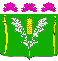 АДМИНИСТРАЦИЯСТАРОНИЖЕСТЕБЛИЕВСКОГО СЕЛЬСКОГО ПОСЕЛЕНИЯ КРАСНОАРМЕЙСКОГО РАЙОНАРАСПОРЯЖЕНИЕАДМИНИСТРАЦИЯСТАРОНИЖЕСТЕБЛИЕВСКОГО СЕЛЬСКОГО ПОСЕЛЕНИЯ КРАСНОАРМЕЙСКОГО РАЙОНАРАСПОРЯЖЕНИЕАДМИНИСТРАЦИЯСТАРОНИЖЕСТЕБЛИЕВСКОГО СЕЛЬСКОГО ПОСЕЛЕНИЯ КРАСНОАРМЕЙСКОГО РАЙОНАРАСПОРЯЖЕНИЕ«__28___»___08___2018 г.№60-рстаница Старонижестеблиевскаястаница Старонижестеблиевскаястаница СтаронижестеблиевскаяГлавным специалистом по юридическим вопросамадминистрации Старонижестеблиевскогосельского поселенияКрасноармейского районаО.Н. ШестопалПроект согласован:Заместитель главы Старонижестеблиевского сельского поселения Красноармейского районаНачальник отдела по бухгалтерскому учету и финансам,главный бухгалтерадминистрации Старонижестеблиевскогосельского поселенияКрасноармейского района Е.Е. ЧерепановаТ.А. Коваленко